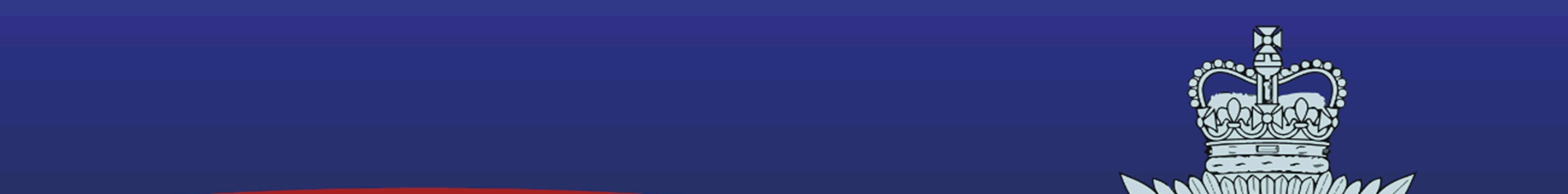 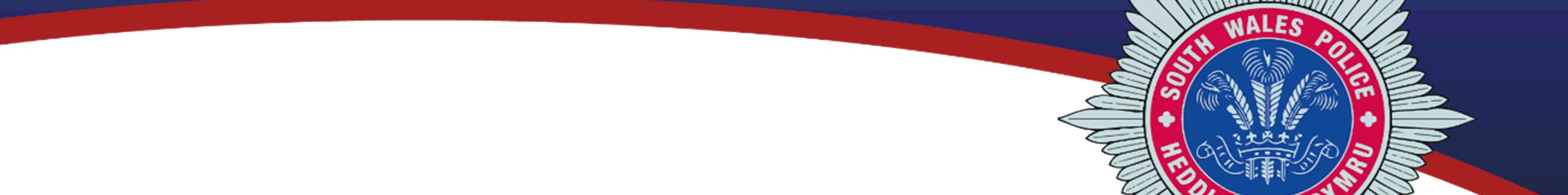 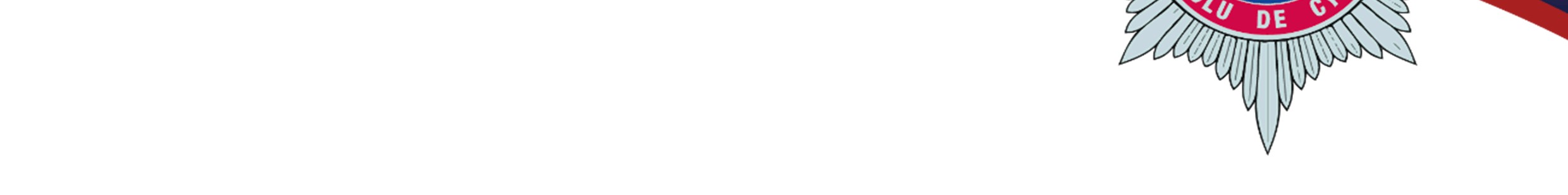 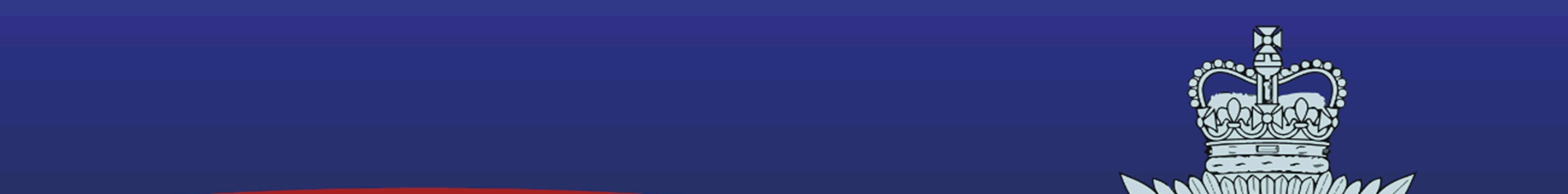 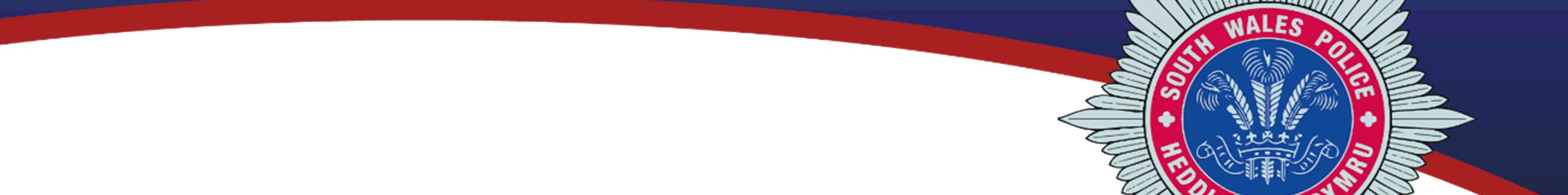 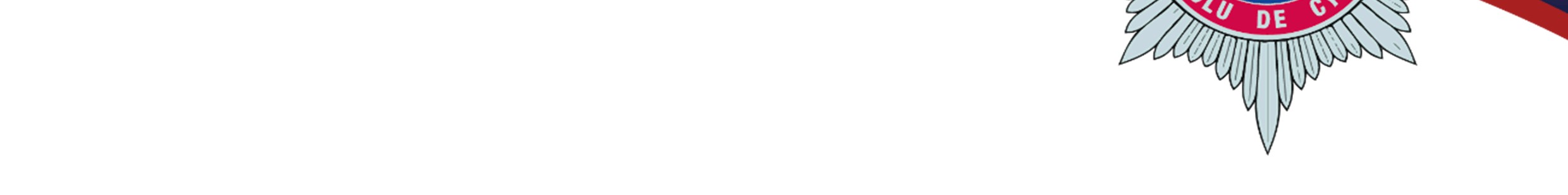 Rhaid i bob unigolyn yn Heddlu De Cymru ddangos y rhinweddau i allu gweithio mewn sefydliad â grwpiau lleiafrifol a darparu gwasanaeth i grwpiau lleiafrifol mewn cymunedau. Rhaid iddo ddangos y gall gyfrannu at amgylchedd gwaith agored a theg lle na chaniateir ymddygiad amhriodol. Ni ddylai ddangos unrhyw dystiolaeth y bydd yn debygol o gyfrannu at unrhyw achos o fwlio yn y gweithle nac unrhyw fath arall o ymddygiad gwahaniaethol. Dull AsesuWrth gwblhau eich cais, sicrhewch eich bod ond yn cwblhau'r adrannau sydd wedi'u marcio isod gan mai'r rhain yw'r adrannau y cewch eich marcio yn eu herbyn ar gyfer cam llunio rhestr fer eich cais.Diben y RôlDarparu cymorth busnes a gweinyddol o ddydd i ddydd, cymorth prosiect a dyletswyddau ymchwil ar gyfer Uned Rheoli Achosion yr Adran Safonau Proffesiynol, yn ymwneud yn bennaf â rheoli cofnodion cwynion ac ymddygiad byw.Prif GyfrifoldebauGweinyddu Ymgymryd â dyletswyddau gweinyddol cyffredinol a all gynnwys y canlynol:o Prosesu geiriau/teipio o Fformatio dogfennauCydgysylltu dyddiaduron y swyddfa o ArchebuCasglu a dosbarthu'r post o Ffeilio a chadw gwybodaethGweithredu peiriannau/cyfarpar cysylltiedig a all gynnwys systemau gwybodaeth a ffonau sy'n gysylltiedig â nhw, o fewn unedau/adrannau arbenigolPrif GyfrifoldebauCyngor ac Arweiniad Derbyn ac ymateb i ymholiadau gan gwsmeriaid, gan gynnwys ymholiadau cymhleth yn ymwneud â maes gwaithDarparu gwybodaeth amrywiol, dros y ffôn, wyneb yn wyneb a/neu'n electronig, yn seiliedig ar weithdrefnau adrannol presennolRhoi cymorth a chyngor ar ymholiadau cysylltiedigDelio ag ymholiadau syml a'r rhai ai gaiff eu huwchgyfeirio, ac uwchgyfeirio ymholiadau anoddach neu gymhlethRhyngweithio ag asiantaethau allanol ac aelodau o'r cyhoedd a darparu gwybodaeth iddynt yn rhagweithiolPrif GyfrifoldebauCyllid  Derbyn a phrosesu trafodion ariannol, gan gynnwys arian parod gwerth isel a symiau sy'n cyfateb i arian parod  Monitro cyllideb a ddyrannwyd o bosiblPrif GyfrifoldebauTrefnu/Cynllunio Trefnu, amserlennu a mynychu digwyddiadau/cyfarfodydd, a threfnu adnoddau gan gynnwys cyfarpar, pobl a systemau yn ôl cyfarwyddydCynllunio a threfnu eich gwaith eich hun a/neu gyfrannu at brosiect adrannolCydgysylltu ag aelodau eraill o'r tîmCyfrannu at flaenoriaethau cymunedol lleol o bosiblProsesauDilyn, creu a diwygio prosesau i'w defnyddio gennych chi eich hun ac eraill sy'n gysylltiedig â'r maes gwaithSicrhau ansawdd prosesau i'w defnyddio gennych chi eich hun ac eraill cyfarwyddydCadarnhau lefelau stoc a gwneud ceisiadau am gyflenwadau o bosiblDerbyn a phrosesu mathau amrywiol o drafodion o bosiblCadw Cofnodion  Creu, storio, cynnal, adalw a diweddaru cofnodion/data ar systemau cysylltiedig, â llaw ac yn electronigDefnyddio a deall systemau cyffredin sy'n berthnasol i'r maes gwaith er mwyn trin gwybodaeth a gwneud ymchwiliadau cychwynnol i ymholiadau/problemau cwsmeriaidGwasanaeth Cwsmeriaid a Chynrychiolaeth  Cyflwyno delwedd a gwasanaeth cadarnhaol i gwsmeriaid mewnol ac allanolMae'n ofynnol i unigolion ymgysylltu'n effeithiol â chwsmeriaid mewnol ac allanol ar bob lefel er mwyn darparu gwasanaeth o safon uchelCynnal cyfrinachedd mewn perthynas â materion diogelu data a safonau Rheoli Gwybodaeth yr Heddlu (MOPI) a'r Rheoliad Cyffredinol ar Ddiogelu Data (GDPR)Yn ogystal, bydd yn rhaid i ddeiliad y swydd fod yn barod i ymgymryd â dyletswyddau ychwanegol a allai godi yn sgil amgylchiadau sy'n newid, ond nad ydynt, o reidrwydd, yn newid natur gyffredinol na lefel cyfrifoldeb y swydd.CymwysterauHanfodolRhaid meddu ar lefel dda o addysg hyd at lefel TGAU A-C o leiaf, sy'n cynnwys Mathemateg a Saesneg, neu'r gallu i ddangos sgiliau a galluoedd cyfatebolGweithio tuag at ennill gradd mewn pwnc perthnasolSgiliauHanfodolSgiliau cyfrifiadurol a bod yn hyddysg mewn rhaglenni MicrosoftSgiliau cyfathrebu ysgrifenedig – yn gallu llunio adroddiadau rhesymegol, strwythuredig ac o ansawdd uchelDymunolCymraeg Iaith Lefel 2 – Yn gallu deall hanfod sgwrs, yn gallu cyfleu gwybodaeth sylfaenol, cyfrannu at gyfarfodydd, trosglwyddo galwadau ffôn ac ymateb i geisiadau syml yn Gymraeg. Hefyd, yn gallu cyflwyno eich hun a phobl eraill yn ôl enw, rôl a lleoliad/sefydliadProfiad o reoli swyddfa a/neu brofiad ysgrifenyddol blaenorolYn gyfarwydd â methodolegau rheoli prosiect Prince2 ac APM, neu fethodolegau tebygMeddu ar sgiliau ymchwil cadarnGwybodaethHanfodolDealltwriaeth dda o Weinyddu Busnes a dadansoddi busnes:o Mapio prosesau o Ymgysylltu â rhanddeiliaid o Gwella Prosesau o Newid Busnes o Cyflawni BuddiannauGwybodaeth am waith prosiect neu ddiddordeb ynddoDymunolCynnal a monitro cyllidebau prosiectauRhinweddau PersonolGwasanaethu'r Cyhoedd Dangos cred wirioneddol mewn gwasanaethu'r cyhoedd, gan ganolbwyntio ar yr hyn sy'n bwysig i'r cyhoedd ac a fydd o'r budd pennaf i'r cyhoeddDeall disgwyliadau, anghenion a phryderon newidiol cymunedau gwahanol a cheisio mynd i'r afael â nhwMeithrin hyder y cyhoedd drwy siarad â phobl mewn cymunedau lleol er mwyn ystyried eu safbwyntiau a chwalu'r rhwystrau rhyngddyn nhw a'r heddluDeall effaith plismona ar gymunedau gwahanol a'r buddiannau iddynt, a nodi'r ffordd orau o ddarparu gwasanaethau iddyntGweithio mewn partneriaeth ag asiantaethau eraill er mwyn darparu'r gwasanaeth cyffredinol gorau posibl i'r cyhoeddProffesiynoldeb Gweithredu ag uniondeb, yn unol â gwerthoedd Gwasanaeth yr Heddlu Cymryd perchenogaeth wrth ddatrys problemau, dangos dewrder a gwydnwch wrth ymdrin â sefyllfaoedd anodd ac a allai fod yn ymfflamycholGweithredu ar eich liwt eich hun i fynd i'r afael â materion, gan ddangos agwedd gref at waith a gwneud ymdrech ychwanegol pan fo angen Cynnal safonau proffesiynol, gan fod yn onest a moesegol, a herio ymddygiad amhroffesiynol neu wahaniaetholBod yn bwyllog ac yn broffesiynol dan bwysau, gan leddfu gwrthdaro, a bod yn barod i gamu ymlaen a chymryd rheolaeth pan fo angenAgored i Newid  Bod yn gadarnhaol ynghylch newid, gan ymateb mewn modd hyblyg ac addasu i ffyrdd gwahanol o weithioDod o hyd i ffyrdd gwell, mwy costeffeithiol o wneud pethau, gan wneud awgrymiadau ar gyfer newidDatrys problemau mewn ffordd arloesol a chreadigolGofyn am adborth a gweithredu arno, gan ddysgu o brofiad a datblygu eich sgiliau a'ch gwybodaeth broffesiynol eich hunDarparu Gwasanaethau Deall amcanion a blaenoriaethau'r sefydliad a'r ffordd y mae gwaith yn cyd-fynd â'r rhainCynllunio a threfnu tasgau'n effeithiol, gan sicrhau canlyniadau mewn ffordd strwythuredig a threfnusRheoli tasgau lluosog yn effeithiol drwy ystyried pethau ymlaen llaw, gan flaenoriaethu a rheoli amser yn ddaCanolbwyntio ar y canlyniadau i'w cyflawni, gweithio'n gyflym ac yn gywir a cheisio arweiniad pan fo'n briodolGwneud PenderfyniadauCasglu, dilysu ac asesu'r holl wybodaeth briodol sydd ar gael i feithrin dealltwriaeth gywir o sefyllfaoeddYstyried amrywiaeth o opsiynau posibl cyn gwneud penderfyniadau clir ac amserol y gellir eu cyfiawnhauAdolygu penderfyniadau, o ystyried gwybodaeth newydd ac amgylchiadau newidiolCydbwyso risgiau, costau a buddiannau, gan ystyried effaith ehangach penderfyniadauArfer disgresiwn a barn broffesiynol, gan sicrhau bod camau gweithredu a phenderfyniadau yn gymesur ac er budd y cyhoeddCydweithio ag EraillCydweithio ag eraill er mwyn cyflawni pethau, gan fod yn barod i roi help a chymorth i gydweithwyrYn hawdd mynd atoch, gan ddatblygu cydberthnasau gwaith cadarnhaol. Gwrando'n ofalus a gofyn cwestiynau er mwyn sicrhau dealltwriaeth, gan leisio eich barn eich hun yn gadarnhaol ac adeiladolDarbwyllo pobl drwy bwysleisio buddiannau dull penodol, rhoi'r datblygiadau diweddaraf iddynt a rheoli eu disgwyliadauBod yn foesgar, yn gwrtais ac yn ystyriol, gan ddangos empathi a thosturi Trin pobl fel unigolion, gan fynd i'r afael â'u hanghenion a'u pryderon penodol Trin pobl â pharch ac urddas, gan ymdrin â nhw'n deg a heb ragfarn drwy beidio â beirniadu, ni waeth beth fo'u cefndir na'u hamgylchiadauLlunio rhestr ferCymwysterau✔Sgiliau ✔Gwybodaeth✔Rhinwedd Bersonol – Gwasanaethu'r Cyhoedd✔Rhinwedd Bersonol – Proffesiynoldeb✔Rhinwedd Bersonol – Agored i NewidRhinwedd Bersonol – Darparu GwasanaethauRhinwedd Bersonol – Gwneud PenderfyniadauRhinwedd Bersonol – Cydweithio ag Eraill✔